Bulletin d’adhésion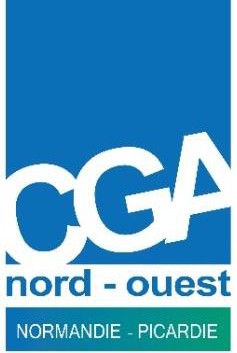 Cotisation 50 € HT pour les micro-entreprises Cotisation 95 € HT 1ère adhésion début d'activité Cotisation 190 € HT soit moins de 16€ HT par moisM.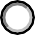 MmeMlleForme juridique :	Entreprise individuelleSociété □Si société :	EURL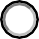 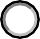 SARL □ SCPSCEAEARLSISAAutre (préciser) : …………………………Nom:…………………………………………………………………… Prénom ……………………………………………… Date de naissance du dirigeant : ……… / ……… / ……… Date de début d’activité : ……… / ……… / ………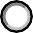 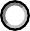 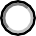 Si société dénomination sociale : ………………………………………………………………………………………………………………………………………..Enseigne commerciale : ………………………………………………………………………………………………………………………………………..................Siret : …. …. …. …. …. …. …. …. …. …. …. …. …. ….	Chiffre d’affaires N-1 : ...............................................Téléphone : …… …… …… …… …… Portable : …… …… …… …… …… E-mail (obligatoire) : ……………………………………………..................Site Web : ……………………………………………..................Adresse professionnelle : Rue : …………………………………………………………………………………………………………………………………………....Code postal :	Ville : ………………………………………………………………………………………………….Adresse courrier si différente : Rue : ……………………………………………………………………………………………………………………………………………Code postal :			Ville : ………………………………………………………………………………………………….Classe d’adhésion choisie : Sérénité fiscale et sociale 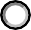 Si Agrément DGFIP  choisie :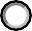 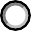 Agrément DGFIP Micro-Entreprises Première adhésion ? OuiNon DémissionExclusionRadiation  Date Radiation : ……… / ……… / ………(Délai d’adhésion : avant la date d’ouverture de l’exercice pour lequel l’adhésion est demandée) Transfert d’OGA Oui □ lequel ? : …………………………………………………. Date Radiation : ……… / ……… / ……… (joindre attestation de radiation du précédent OGA).......................................................................................................................................................................................................................................................	Sérénité Fiscale et Sociale : Toutes les entreprises souhaitant bénéficier d’un renforcement de leur sécurité fiscale et sociale grâce notamment à notre assurance fiscale et sociale, notre audit de liasse fiscale et notre dossier de performance économique.  Agrément DGFIP : Toutes les entreprises éligibles à la réduction pour frais de tenue de comptabilité et d’adhésion à un organisme agréé relevant des catégories d’imposition suivantes : BIC (IR) – BNC (IR) – BA (IR). Indispensable pour bénéficier de l’avantage fiscal, les entreprises bénéficient de l'ensemble des missions de contrôle des OGA.	Micro-Entreprises : Pour les entreprises soumises au régime de la micro-entreprise permettant de bénéficier de services annexes ou d’adhérer à titre préventif pour pouvoir bénéficier de la réduction d’impôt pour frais de tenue de comptabilité et d’adhésion à un OGA.Merci de parapher cette page :Association Régie par la loi 1901 – Agrément N° 101760 – Siret 313 244 303 00043Nom de votre cabinet comptable ou conseil : ……………………………………………………………………………………………………………….........Adresse : …………………………………………………………………………………………………………………………………………………………………………………Code postal :	Ville : …………………………………………………Téléphone : …… …… …… …… ……Nom de l’expert-comptable : ……………………………………………………………………………………………………............................................... Nom du collaborateur en charge de votre dossier : …………………………………………………………………………………………………….......... E-mail du collaborateur : ……………………………………………………………………………………………………………………………………………………………………………………………………………………………………………………………………………….......... Nom de votre SIE : ……………………………………………………………………………………………………………………………………………………………………………………………………………………………………………………………………………………………………………………………………..Activité : ………………………………………………………………………………………………………Code NAF : ………………………………………………….....Adhésion demandée pour l’exercice : du ……… / ……… / ……… au ……… / ……… / ………Comptabilité tenue par l’adhérent : Oui □ précisez le logiciel …………………………………………………………………………..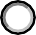 Catégories : Bénéfices Agricoles (BA)Bénéfices Industriels et Commerciaux (BIC)Bénéfices Non Commerciaux (BNC) Régime fiscal si BIC ou BA :	Réel simplifié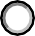 Impôt sur les Sociétés (IS) □Réel normal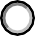 Micro-entrepreneurRégime fiscal si BNC :	Déclaration contrôlée (2035) □	Régime salarié (assureurs) □	Micro-entrepreneur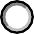 Membre d’une :	SISAou	SCMNom de la société : …………………………………….TVA : Assujetti □Assujetti partielFranchise de TVA □Non assujetti □Fréquence de vos déclarations de TVA : CA3 mensuelles □	CA3 trimestriellesCA12CA12E □La télétransmission de la déclaration fiscale vers l’Administration Fiscale sera assurée par : 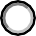 l’adhérentle CGANOl’expert-comptable Dès lors le présent document vaut mandat de l’entreprise au CGANO pour accomplir en son nom toutes formalités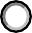 nécessaires à la procédure TDFC, y compris la signature de la convention de télétransmission avec la DGIFP.Déclare adhérer au CGA Nord-Ouest, après avoir eu connaissance que tout manquement à mes obligations (voir page suivante) est susceptible d’entraîner à mon égard la procédure d’exclusion du CGA Nord-Ouest et la perte de ma qualité d’adhérent.A retourner à CGA Nord-Ouest4 rue Georges Charpak 76130 Mt St Aignanou contact@cgano.orgwww.cgano.org www.serenifisc.frSiège à Mt St Aignan (76) 4 rue Georges Charpak 76130 Mt St AignanTel : 02 35 63 55 02 Mail : contact@cgano.orgAgence de Dury (80)Centre Oasis 30 allée de la pépinière Bâtiment la Palmeraie 80480 DuryTel : 03 22 95 39 53	Mail : contactdury@cgano.orgCommuniquer au CGA Nord-Ouest le bilan, le compte de résultat, les déclarations de TVA (si vous y êtes assujetti), les déclarations de Cotisation sur la Valeur Ajoutée des Entreprises, tous documents annexes, ainsi que tout document sollicité par l’organisme dans le cadre des contrôles. Ces documents peuvent être déposés par l’intermédiaire du membre de l’ordre des experts-comptables en charge du dossier de l’adhérent ;Informer ma clientèle de ma qualité d’adhérent, en affichant dans mon local commercial ou cabinet, visible de la clientèle, la mention « membre d’un organisme de gestion agréé par l’administration fiscale acceptant à ce titre les règlements par carte bancaire ou par chèques libellés à mon nom » et en reproduisant cette mention sur toute correspondance ou document professionnel remis ou adressé aux clients ; Accepter les contrôles diligentés par l’association : contrôle formel des documents ou contrôles de cohérence et vraisemblance et à répondre aux demandes d’informations résultant de ces contrôles ; Communiquer au CGA Nord-Ouest dans le délai d’un mois après qu’il soit devenu définitif le résultat d’une éventuelle vérification fiscale de mon entreprise ; Informer l’OMGA de tout évènement de nature à entraîner une quelconque modification intervenant dans ma situation, notamment les changements de cabinet comptable, d’adresse, d’activité, de date de clôture… ; Produire tous les éléments nécessaires à l’établissement d’une comptabilité sincère et complète ; Respecter les délais d’adhésion. En cas de première adhésion, j’ai 5 mois à compter de l’ouverture de mon exercice comptable pour renvoyer ce bulletin. Dans les autres cas, les délais sont variables. Consultez-nous car cette question conditionne l’octroi des avantages fiscaux ; Prendre connaissance des statuts et du règlement intérieur de l’association et les respecter (consultables en ligne) ; Régler dans le mois qui suit toute facture qui m’est adressée ;L’adhésion est ensuite reconduite automatiquement chaque année, sauf avis contraire de votre part.CGA NORD-OUEST à transmettre ma déclaration fiscale et mon attestation par voie électronique aux Services Fiscaux (procédure EDI TDFC) ; CGA NORD-OUEST à utiliser de façon anonyme toutes les données figurant sur mes diverses déclarations afin d'établir des statistiques départementales, régionales ou nationales ; Par la signature de ce bulletin d’adhésion, je donne mandat à CGA NORD-OUEST pour l’accomplissement de formalités de télétransmission non effectuées par moi-même ou mon conseil ; Si vous rencontrez des difficultés de paiement, nous vous invitons à contacter le service des impôts dont vous dépendez. En cas de difficultés particulières, et sur demande, une information complémentaire relative aux dispositifs d'aide aux entreprises en difficultés de l'Etat et des collectivités territoriales et aux démarches de mise en conformité à effectuer est proposée par l'organisme ; Association Régie par la loi 1901 – Agrément N° 101760 – Siret 313 244 303 00043MANDAT DE PRELEVEMENT SEPA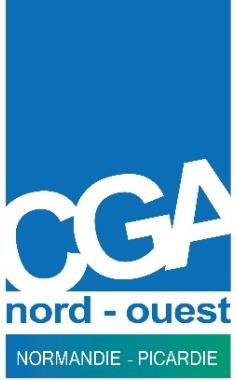 (à nous retourner accompagné d'un RIB)Créancier : CGA Nord-OuestICS (Identifiant Créancier SEPA) : FR07 ZZZ 610 596Adresse créancier : 4, rue Georges Charpak - CS 20419 - 76137 Mont Saint Aignan Cedex - FranceRUM (Référence Unique du Mandat) : …………………………………………………POUR UN PRÉLÈVEMENT :	RÉCURRENTEn signant ce formulaire de mandat, vous autorisez (A) le CGA Nord-Ouest à envoyer des instructions à votre banque pour débiter votre compte, et (B) votre banque à débiter votre compte conformément aux instructions du CGA Nord-Ouest.Vous bénéficiez d’un droit de remboursement par votre banque selon les conditions décrites dans la convention que vous avez passée avec elle. Toute demande de remboursement doit être présentée dans les 8 semaines suivant la date de débit de votre compte.Le soussigné,Nom du débiteur : …………………………………………………Adresse :Code Postal et Ville * : ……………………………………………………………………………………..Pays : FRANCEDomiciliation * : 	N° de compte IBAN * : 																 Code BIC * : 	 	 	 					Nombre de mensualités souhaitées * :	Ο 6 Mens. - Ο 3 Mens. - Ο 1 Mens.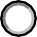 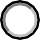 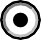 Contrat concerné : Appel de cotisation par exercice comptable suite adhésion au CGA Nord-Ouest.* mentions à remplir obligatoirementA retourner àCGA Nord-Ouest – 4 rue Georges Charpak – 76130 Mt St AignanDate (jour/mois/année) * :Signature * :Lieu * :